2023 Venezuela Holidays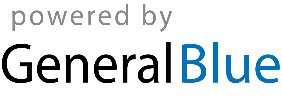 2023 - Venezuela Calendar2023 - Venezuela Calendar2023 - Venezuela Calendar2023 - Venezuela Calendar2023 - Venezuela Calendar2023 - Venezuela Calendar2023 - Venezuela Calendar2023 - Venezuela Calendar2023 - Venezuela Calendar2023 - Venezuela Calendar2023 - Venezuela Calendar2023 - Venezuela Calendar2023 - Venezuela Calendar2023 - Venezuela Calendar2023 - Venezuela Calendar2023 - Venezuela Calendar2023 - Venezuela Calendar2023 - Venezuela Calendar2023 - Venezuela Calendar2023 - Venezuela Calendar2023 - Venezuela Calendar2023 - Venezuela Calendar2023 - Venezuela CalendarJanuaryJanuaryJanuaryJanuaryJanuaryJanuaryJanuaryFebruaryFebruaryFebruaryFebruaryFebruaryFebruaryFebruaryMarchMarchMarchMarchMarchMarchMarchSuMoTuWeThFrSaSuMoTuWeThFrSaSuMoTuWeThFrSa123456712341234891011121314567891011567891011151617181920211213141516171812131415161718222324252627281920212223242519202122232425293031262728262728293031AprilAprilAprilAprilAprilAprilAprilMayMayMayMayMayMayMayJuneJuneJuneJuneJuneJuneJuneSuMoTuWeThFrSaSuMoTuWeThFrSaSuMoTuWeThFrSa11234561232345678789101112134567891091011121314151415161718192011121314151617161718192021222122232425262718192021222324232425262728292829303125262728293030JulyJulyJulyJulyJulyJulyJulyAugustAugustAugustAugustAugustAugustAugustSeptemberSeptemberSeptemberSeptemberSeptemberSeptemberSeptemberSuMoTuWeThFrSaSuMoTuWeThFrSaSuMoTuWeThFrSa1123451223456786789101112345678991011121314151314151617181910111213141516161718192021222021222324252617181920212223232425262728292728293031242526272829303031OctoberOctoberOctoberOctoberOctoberOctoberOctoberNovemberNovemberNovemberNovemberNovemberNovemberNovemberDecemberDecemberDecemberDecemberDecemberDecemberDecemberSuMoTuWeThFrSaSuMoTuWeThFrSaSuMoTuWeThFrSa1234567123412891011121314567891011345678915161718192021121314151617181011121314151622232425262728192021222324251718192021222329303126272829302425262728293031Jan 1	New Year’s DayJan 6	EpiphanyJan 15	Teacher’s DayFeb 20	CarnivalFeb 21	Shrove TuesdayMar 19	Saint JosephApr 3	Holy WeekApr 6	Maundy ThursdayApr 7	Good FridayApr 9	Easter SundayApr 19	Declaration of IndependenceMay 1	Labour DayJun 24	Battle of CaraboboJul 5	Independence DayJul 24	Birthday of Simón BolívarAug 3	Flag DaySep 11	Our Lady of CoromotoOct 12	Day of Indigenous ResistanceNov 1	All Saints’ DayNov 2	All Souls’ DayDec 8	Immaculate ConceptionDec 10	Venezuelan Air Force DayDec 24	Christmas EveDec 25	Christmas DayDec 31	New Year’s Eve